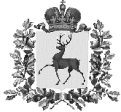 Управление образования, спорта и молодежной политики администрации Тоншаевского  муниципального района Нижегородской областиПРИКАЗ 27.03.2019                                                                                                        № 239-одО проведении муниципального этапа областного конкурса творческих работ среди обучающихся по антинаркотической профилактике      В целях включения подростков в творческую деятельность по созданию привлекательного имиджа здорового образа жизни, ценностного отношения к своему здоровью, на основании приказа № 316-01-63-483 от 22.02.2019 года «О проведении областного конкурса творческих работ среди обучающихся по антинаркотической профилактике»   п р и к а з ы в а ю:1.Информационно-методическому кабинету управления образования, спорта и молодежной  политики администрации Тоншаевского муниципального района Нижегородской области провести муниципальный этап областного  конкурса творческих работ среди обучающихся по антинаркотической профилактике» (далее Конкурс);         2. Утвердить прилагаемое положение и состав жюри  Конкурса  (приложение 1).        3. Руководителям образовательных учреждений обеспечить условия для участия образовательных учреждений в конкурсе.       4.Контроль  исполнения приказа оставляю за собой.Начальник управления                                                            М.Р.Чурашова.Приложение 1к приказу № 239-од от 27.03.2019гПоложениеО муниципальном этапе  областного   конкурсатворческих работ среди обучающихсяпо антинаркотической профилактике1.ЦЕЛЬ И ЗАДАЧИ КОНКУРСАМуниципальный этап областного конкурса творческих работ среди обучающихся по антинаркотической профилактике (далее - Конкурс) проводится с целью вовлечения подростков в творческую деятельность по созданию привлекательного имиджа здорового образа жизни, ценностного отношения к своему здоровью, внедрения современных форм и методов просвещения, обновления наглядно-методического инструментария профилактической деятельности, повышения воспитательного потенциала образовательных организаций.Задачи Конкурса:привлечение внимания обучающихся к социально значимым проблемам общества, пропаганда безопасного и здорового образа жизни;развитие социальной инициативы на основе сотрудничества обучающихся, педагогов, родителей (законных представителей) в процессе подготовки конкурсной работы;обеспечение социальной поддержки творческой активности обучающихся, возможности выразить свое отношение к наиболее значимым социальным проблемам современного общества, нахождение оптимальных способов и путей их решения;трансляция лучшего опыта по формированию культуры здорового и безопасного образа жизни, профилактики аддиктивного поведения среди обучающихся образовательных организаций, популяризация лучших конкурсных работ;пополнение банка рекламной продукции социально-ориентированного характера.3.УЧАСТНИКИ КОНКУРСАВ Конкурс проводился в следующих возрастных категориях:от 7 до 10 лет (включительно)от 11 до 13 лет (включительно)от 14 до 17 лет (включительно)4.НОМИНАЦИИ КОНКУРСА.ТРЕБОВАНИЯ К КОНКУРСНЫМ РАБОТАМ.4.1 Конкурс ориентирован на выявление и распространение лучших творческих работ по антинаркотической профилактике, направленных на пропаганду здорового жизненного стиля, ценностного отношения к своему здоровью.4.2 На Конкурс принимаются работы по следующим номинациям:номинация - "Печатная социальная реклама, направленная на пропаганду здорового и безопасного образа жизни, профилактику зависимого поведения обучающихся" (плакат, баннер, граффити);номинация - " Социальный видеоролик по пропаганде здорового и безопасного образа жизни, профилактике зависимого поведения обучающихся";номинация - "Наглядный раздаточный материал по пропаганде здорового и безопасного образа жизни, профилактике зависимого поведения обучающихся" (буклет, открытка, памятка).4.3 В конкурсной работе не допускается:- содержание ненормативной лексики, слов и фраз, унижающих человеческое достоинство, недостоверных сведений, а также информации, которая может причинить вред здоровью и (или) развитию детей;- наличие скрытой рекламы, демонстрация процесса курения, употребления алкогольных напитков, наркотических средств и других психотропных веществ;- использование в работе объектов интеллектуальных прав третьих лиц (текстов, музыки, фотографий, видеоряда и т.п.5.ТРЕБОВАНИЯ К ОФОРМЛЕНИЮ КОНКУРСНЫХ РАБОТ5.1.Материалы участников Конкурса должны содержать заявку по установленной форме (Приложение 1), согласие на обработку персональных данных (Приложение 2).5.2.Конкурсные работы, предоставленные в формате презентации (Microsoft Power Point), не принимаются.5.3.Конкурсные работы должны соответствовать следующим основным требованиям:- текст социальной рекламы должен быть кратким, лаконичным, оригинальным и отражать социальную тематику Конкурса;-видеоряд должен транслировать положительные образцы поведения, ориентированные на безопасный и здоровый образ жизни;- содержание и сюжет конкурсной работы не должен противоречить законодательству Российской Федерации, в том числе федеральным законам: от 29 декабря 2010 г. № 436-Ф3 "О защите детей от информации, причиняющей вред их здоровью и развитию", от 13 марта 2006 г. № 38-Ф3 "О рекламе";- видеоролики, макеты печатной и наглядной продукции должны быть созданы не ранее 2018 года;- видеоролик должен иметь свое название, продолжительность - не более 3-х минут;- в макетах наглядной и печатной продукции должно быть указано название и назначение продукции.Подавая заявку на участие в Конкурсе, каждый участник гарантирует, что при подготовке и направлении его работы Конкурс, а также при ее публикации и/или распространении в любой форме не были и не будут нарушены авторские и/или иные права третьих лиц.5.4.Организаторы конкурса имеют право на публикацию, а также иное распространение и тиражирование материалов, поступивших на Конкурс, в том числе, на размещение в сети Интернет с обязательной ссылкой на авторство.5.5.Все конкурсные работы, поданные на Конкурс, не рецензируются и не возвращаются.5.6.Работы могут быть выполнены индивидуально или творческим коллективом.6.ОЦЕНКА КОНКУРСНЫХ РАБОТИ ОПРЕДЕЛЕНИЕ ПОБИДИТЕЛЕЙ КОНКУРСА.6.1.Жюри на основе изучения и оценки конкурсных работ определяет победителей и призеров Конкурса.6.2.Работы участников Конкурса по каждой номинации оцениваются (от 1 до 5 баллов) на основе следующих критериев:соответствие работы тематике Конкурса, его целям и задачам;проявление индивидуальных творческих способностей, оригинальность идеи и исполнения, в том числе эмоциональное и цветовое воплощение;содержание и логика построения работы;содержание слогана сопровождающего конкурсную работу, ясность, понятность и убедительность;качество оформления конкурсной работы (техническое качество выполнения, профессионализм решения, эффективность рекламных технологий).6.3.Победители (1 место) и призеры (2 и 3 места) в каждой номинации Конкурса определяются решением жюри конкурса на основании рейтинга работ. Решение жюри оформляется протоколом.Победители и призеры Конкурса награждаются дипломами и памятными подарками.Все участники Конкурса получают "Сертификат участника".7.СРОКИ ПОРЯДОК ПРОВЕДЕНИЯ КОНКУРСА7.1.Для участия в муниципальном этапе областного Конкурса в ИМК управления образования в срок до 20 мая 2019 года, на компакт-диске или на электронную почту imksoloviova@uandex.ru  с пометкой «Конкурс по антинаркотической профилактике», направляются:-заявка на участие в Конкурсе;-отсканированное согласие на обработку персональных данных несовершеннолетнего (Приложение 1);-электронные версии работ  участников образовательных организаций.7.2. Районная конкурсная комиссия в срок до 25 мая 2019 года отбирает лучшие работы из каждой группы и направляет их на Областной конкурс.Работы, оформленные с нарушением требований, или работы, поступившие позднее указанного срока, не участвуют в Конкурсе.Координатор Конкурса: методист по воспитательной работе ИМК Соловьева Екатерина Вячеславовна (2-15-78).8.СОСТАВ ЖЮРИ КОНКУРСА1.Лебедева Е.А – специалист  информационно – методического кабинета под библиотечным фондом;2.Соловьева Е.В – специалист информационно – методического кабинета;3.Бурмистрова С.А – педагог дополнительного образования Тоншаевского РЦДТ;4.Зеленкевич Ю.А – ответственный секретарь комиссии  по делам несовершеннолетних.Приложение 1ЗАЯВКАна участие в областном конкурсе творческих работ среди обучающихся по антинаркотической профилактике "Здоровая Россия - это мы!"Согласие на обработку персональных данныхЯ,__________________________________________________________________(фамилия, имя, отчество)проживающий (ая) по адресу	_______________место регистрации	_______________наименование документа, удостоверяющего личность:	_______________серия	номер	выдан	_______________дата выдачи  ______________, выражаю свое согласие на обработку персональных данных: фамилия,	имя, отчество, год, месяц, дата, место рождения, адрес регистрации, паспортные данные (далее - персональные данные) ГБУДО НО "Центр психолого-педагогической, медицинской и социальной помощи" (далее - Центр), для оформления всех необходимых документов, требующихся в процессе проведения областного конкурса творческих работ среди обучающихся по антинаркотической профилактике (далее - Конкурс), а также последующих мероприятий, сопряженных с Конкурсом с учетом действующего законодательства.Я оставляю за собой право в случае неправомерного использования предоставленных моих персональных данных согласие отозвать, предоставив в адрес Центра письменное заявление.дата_____________________      /           /____________фамилия, имя, отчествоОбразовательная организация:Волонтерское (детское) объединение:Имя:Фамилия:Возраст:Информация о конкурсной работеИнформация о конкурсной работеНоминацияФорма выполнения работыНазвание конкурсной работы:Контактный телефон:Почтовый адрес и E-mail (электронная почта)